Numbers 1-20	Name: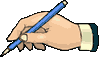 Write the word for each numberWrite the number for each word.Write the word for each number.Write the number for each word.Twenty   …20..                    fifty  ………                         eighty  ………………..Sixty  …………….                   Seventy  …….                    Thirty ……………….. fourty………                       One hundred ………………Extra Activity: write the words for each number. 42 ...forty two…….		51………………….		67…………………74……………………..		36………………….		29…………………120……………………		15………………….		85…………………1 ……………..                                    11…………………….2………………                                    12…………………….3………………                                    13…………………….4……………..                                     14…………………….5……………..                                     15…………………….6……………..                                     16…………………….7……………..                                     17…………………….8……………..                                     18…………………….9……………..                                     19…………………….10……………                                     20……………………. fourteen….14.                    ten………                         eleven………………..seven…………….                   twelve…….                    sixteen……………….. thirteen………                     four……….                      one………fifteen…………                      twenty………                 eighteen……………..seventeen………..                three………..                  two………………..30 ……………………….70 ………………………….40 ……………………….80 ………………………….50 ……………………….90 ………………………….60 ……………………….100 ………………………..